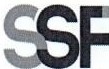 SUPERINTENDENCIA DELSISTEMA FINANCIEROFECHA: 21/12/2022Versión pública según Art. 30 LAIP.Por supresión de información confidencial. Art. 24 Lit. c. LAIPSSF 2022ORDEN DE COMPRANo.	448PROVEEDOR: CITY INVESTORS GROUP, S.A. DE C.V.NIT:	xxxxxxxxxxxxxxxxxUNIDAD SOLICITANTE: DIRECCIÓN DE ADMINISTRACIÓN Y FINANZASADMINISTRADOR O.C.: ROXANA BEATRIZ RAMOS(2141)REQUERIMIENTO No. 456/2022ANALISTA: ENRIQUE DELGADOFAVOR SUMINISTRAR LO SIGUIENTE:	BIEN XSERVICIOSON: SIETE MIL TRESCIENTOS VEINTIDOS US DÓLARES 40/100ORIGINAL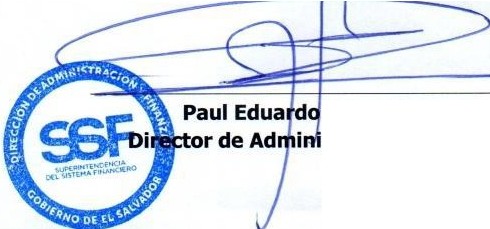 TOTAL:	7,322.40CANTIDADCODIGODESCRIPCIONCOSTO UNITARIOCOSTO TOTAL540120440PROY.DE NUEVAS INSTALACIONES PARA LA SSF13.56007,322.40SERVICIO DE LIMPIEZA DE TAPICERÍA MÓDULOS DE TRABAJO EN EDIFICIO DE LA SUPERINTENDENCIA DEL SISTEMA FINANCIERO, UBICADO EN AVENIDA ALBERT EINSTEIN, LOMAS DE SAN FRANCISCO, ANTIGUO CUSCATLÁN, LA LIBERTAD1120440PROY.DE NUEVAS INSTALACIONES PARA LA SSF0.00000.00LUGAR DE ENTREGA: URBANIZACIÓN LOMA DE SAN FRANCISCO, AVENIDA ALBERT EINSTEIN, Nº 17, ANTIGUO CUSCATLÁN, LA LIBERTAD1120440PROY.DE NUEVAS INSTALACIONES PARA LA SSF0.00000.00PLAZO DE ENTREGA: 15 DÍAS HÁBILES DESPUÉS DE RECIBIDA LA OC. Y QUE SE HALLA REALIZADO LA DEBIDA COORDINACIÓN CON EL ADMINISTRADOR DE LA OC1120440PROY.DE NUEVAS INSTALACIONES PARA LA SSF0.00000.00FORMA DE PAGO: CRÉDITO 30 DÍAS